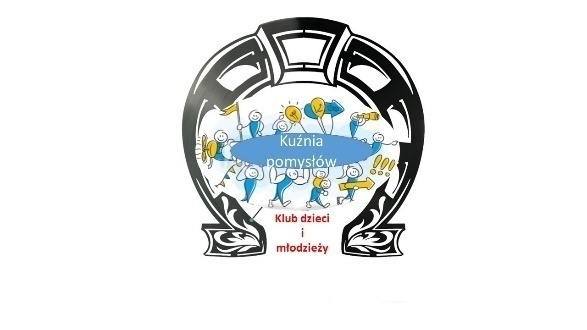 Klub „Kuźnia Pomysłów” - Karta ZgłoszeniowaJa niżej podpisany/a deklaruję swój udział w zajęciach bezpłatnych Klubu „Kuźnia Pomysłów” organizowanych przez Bazylikę Mniejszą NMP w Inowrocławiu, w okresie listopad 2022 – czerwiec 2023OŚWIADCZENIE ODNOŚNIE OBOWIĄZKU INFORMACYJNEGO W związku z uczestnictwem w działaniach Klubu „Kuźnia Pomysłów” przy Bazylice Mniejszej Imienia NMP w Inowrocławiu, na podstawie art. 13 rozporządzenia Parlamentu Europejskiego i Rady (UE) 2016/679 z dnia 27 kwietnia 2016 r. w sprawie ochrony osób fizycznych w związku z przetwarzaniem danych osobowych i w sprawie swobodnego przepływu takich danych oraz uchylenia dyrektywy 95/46/WE (ogólne rozporządzenie o ochronie danych), zwanego dalej RODO, Bazylika Mniejsza Imienia NMP w Inowrocławiu informuje, że:Administratorem danych osobowych jest Bazylika Mniejsza Imienia NMP w Inowrocławiu, zwana Administratorem.Podanie przeze mnie danych jest dobrowolne. Podstawą przetwarzania danych osobowych jest moja zgoda.________________________________________Data i czytelny podpis rodzica lub opiekunaImię i nazwisko dzieckaAdres zamieszkaniaDane kontaktoweNumer telefonu:Adres poczty e-mail: